Exploring FractionsExploring FractionsExploring FractionsExploring FractionsPartitions whole (area or length) into equal parts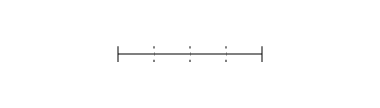 “I folded the line into 4 equal parts.”Counts parts using unit fractions 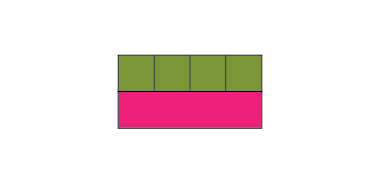 “1 one-fourth, 2 one-fourths, 
3 one-fourths, 4 one-fourths”Understands the meaning of the numerator and denominator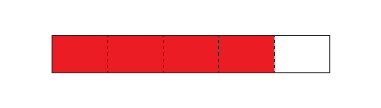 “I counted 4 one-fifths, which tells me I have  altogether. 4 is the number of parts shaded and 5 is the total number of equal parts.”Compares unit fractions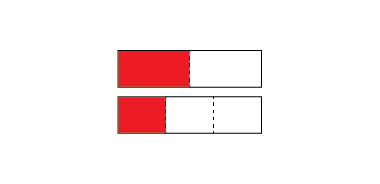 “One-half is bigger than one-third of the same whole.”Observations/DocumentationObservations/DocumentationObservations/DocumentationObservations/DocumentationPartitioning Quantities to Form Fractions (con’t)Partitioning Quantities to Form Fractions (con’t)Partitioning Quantities to Form Fractions (con’t)Partitioning Quantities to Form Fractions (con’t)Understands relationship between number of parts and size of parts“When I divide the whole into more parts, the parts get smaller.Understands that, for the same whole, equivalent fractions represent the same quantity“ and   represent the same amount, but  has twice as many parts as .”Solves equal-grouping problems that result in fractional amounts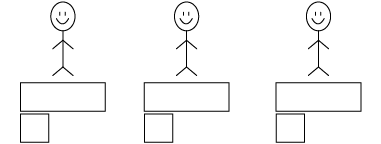 “I cut the leftover bar into 3 equal parts. Each person got 1 bars.”Flexibly solves equal-grouping problems that result in fractional amounts“When the leftover bar is cut into 6 equal parts, each person gets 
1 bars. 1 and 1 are equivalent.”Observations/DocumentationObservations/DocumentationObservations/DocumentationObservations/Documentation